Risk Scoring SystemIn order to assess the relative importance of health and safety risks and to enable corrective action to be prioritised, a simple system of scoring has been used. The Risk Score reflect the combination of the Severity of Hazard and the Likelihood of Occurrence.Severity of Harm – the potential to cause harm will vary in severity. The effect of a hazard has been rated as follows:Fatal/ Major 	eg. death or major injuryOver 3 day 	eg. injuries where people may be off work for more than 3 daysMinor	eg. all other injuries including those where people are off work for periods of up to 3 daysLikelihood of Occurrence (of Harm) – Harm may not occur in every case, this will be affected by a number of factors, including the organisation of the work, measures in place to control risk and, the nature and extent of exposure to the hazard. The likelihood of occurrence has been rated as follows:	Certain  	eg. where it is certain or near certain that harm will occur	Possible 	eg. where harm will occur frequently	Unlikely	eg. where harm will seldom occurRisk Evaluation MatrixRemedial Action TimetableGeneral Risk AssessmentLOCATION AND/OR ACTIVITY: GRA 1 – Lone WorkingStrictly ConfidentialLONE WORKING RISK ASSESSMENTInsert organisation Name & AddressAssessor Name: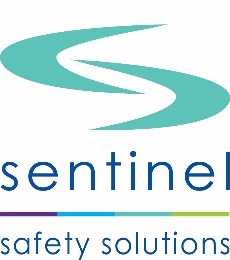 Sentinel Safety Solutions LtdSentinel House The   Bromsgrove  Worcs. B60 4DJ  01527 833834    info@sentinelsafety.co.uk RISK SCORE   =                 SEVERITY  OF HARM                                                                 x                                         LIKELIHOOD OF OCCURRENCELikelihood ofOccurrenceSeverity of HarmSeverity of HarmSeverity of HarmLikelihood ofOccurrence    Fatal/Major     Over 3 day       MinorLikelihood ofOccurrenceCertainImminentHighMediumLikelihood ofOccurrencePossibleHighMediumLowLikelihood ofOccurrenceUnlikelyMediumLowLowRemedial Action to eliminate or reduce riskImminent RiskHigh RiskMedium RiskLow RiskRemedial Action to eliminate or reduce riskImmediate actionAction as a matter of priorityAction as soon as is practicableAction as a part of programmed risk management proceduresDescription of HazardWho is at Risk?Existing ControlsRisk reduced to acceptable level?Yes/NoResidualRisk?I H M LAdditional Preventive/Protective Measures RequiredCompletion Date/SignatureLone workingEmployeesAgency StaffContractorA lone working procedure is in place – please refer. Relevant employees who are likely to work alone including surveyors have been trained and provided with information/instructions on the procedure to be followed.On some occasions persons are present at the venue being visited or meeting are pre-arranged so that a contact person is known. Out of hours contact details are held for employees and next of kin by [INSERT DESIGNATED PERSON/ROLE].Client contact details including contact name, phone number, address and approximate finish time are left at the office.Use of shared calendar/diary system to communicate details of the locations to be visited etc.Employees working alone trained/instructed to make contact with a colleague on completion of the task.Yes.